Pledge of Allegiance: J. Wagner					February 20, 2018 @ 10:30AMChaplin’s Prayer: D. BernardRoll Call:Commander – J. Wagner -  PresentSenior Vice Commander – E. Olney - PresentJunior Vice Commander – B. Kurland - AbsentAdjutant  - B. Dismukes  -  PresentFinance Officer  - R Duffney - PresentJudge Advocate - B. Dismukes - PresentSargent-At-Arms  - J Connor - AbsentTrustee Year 3  -  S. Fantino - PresentTrustee Year 2  - N. Middleton - AbsentTrustee Year 1 - M. Abbott - AbsentService Officer  - J. Friese -  AbsentWelfare Officer - J. Friese - AbsentHistorian  - N/AChaplain - D. Bernard - PresentAmericanism  Officer -  R. Duffney -PresentChapter VA Representative – Pete Palkowski -  PresentIntroduction of Guests and New Members: Larry EllisReading of the Minutes of the Last Meeting: Read and approvedReport of the Finance Officer:  Balance  $ 8,450.46Reading and Actions on Bill’s Payable: Adjutant reminded the committee of our $1,000 obligation to the Veterans Clinic of Cape Coral for the veteran’s transportation cart to be dedicated as a Purple Heart vehicle. The price of the decals purchased for the vehicle are being deducted from the $1,000.00 and a check for $800.00 will be presented on the 15th of March at the VA Clinic formal presentation.  The decals have been placed on the vehicle with a photo on our WEB Site (www.chapter696moph.org).Reports of Committees: (Reports waved due to the election process taking priority)Membership Candidates : N/AWelfare Officer: N/AAmericanism Officer: N/ASpecial Committees: Pete Palkowski presented a summation of the results of the Quarterly/VSO meeting. His notes are attached. Unfinished Business: WEB Site for Chapter 696 is complete and operational.  Total cost is as follows: 2 year License for the .org $39.73. Trial License for WEB Developer $47.88.  On year WEB Developers License $119.88.  (Total cost of development $207.29) On January 27th 16 Hooters of South West Florida proclaimed their restaurants as a Purple Heart facility. Chapter 696 presented a plaque to the Cape Coral facility and all Purple Heart recipients will receive a VIP card amounting to a 20% discount at all 16 facilities. New Business:Commander Jack Wagner was contacted by the Hendry County Veterans Services Officer referencing having their Commission Proclaim Hendry County as a Purple Heart County.  Jack Wagner contacted the Florida Adjutant for guidance as to bringing Hendry County into Chapter 696.  Tom Hennessey approved us to continue discussions with the ultimate goal of the county being part of Chapter 696.  We will attend the Proclamation Ceremony and present a plaque from Chapter 696.  The cost for the plaque was approved by the Chapter 696 committee.Chapter 696 also supported the Lee County JROTC team competition scheduled for February 24th at North Fort Myers High School.  Lee County has over 6100 cadets.Jack Wagner was contacted by a Collier County Commissioner referencing a Combat Wounded Veterans Recognition day.  More information coming and an update will be provided during the March Executive meeting.Appointments for CY2018-2019 were completed and will be posted on the Chapter WEB Site.Nominations were made for the 7 positions as Chapter Officers.  One position had more than one nominee and will require vote by secret ballot during the March 20th meetingGood of the Order: N/AMeeting Adjourned:  Motioned by     S. Fantino    2nd by     Rob Duffney    to Adjourn at 12:00.  All were in favor.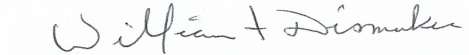 Bill DismukesAdjutant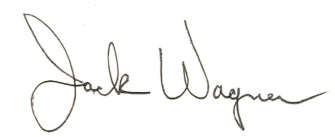 Approved by: J.Wagner 